worksheetWith my naked eye I saw…Organisms on this page are to scaleslater1	2-10	>10earwig1	2-10	>10ant1	2-10	>10slug1	2-10	>10cricket1	2-10	>10earthwormsegmented pink/brown1	2-10	>10millipede1	2-10	>10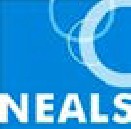 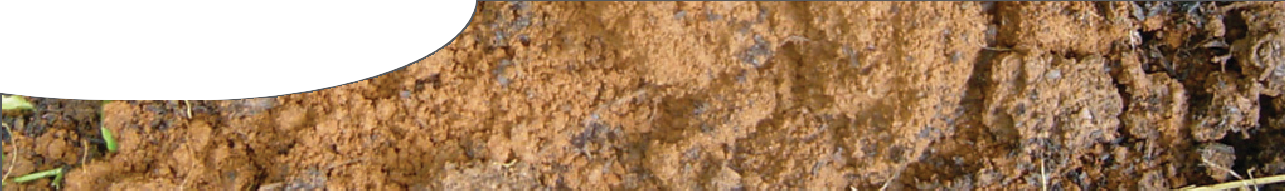 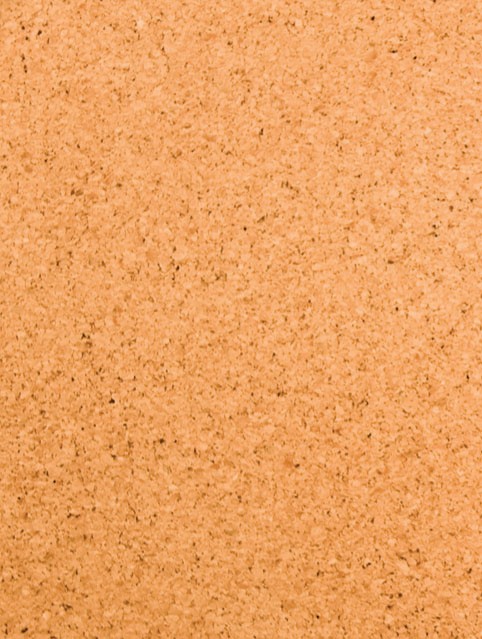 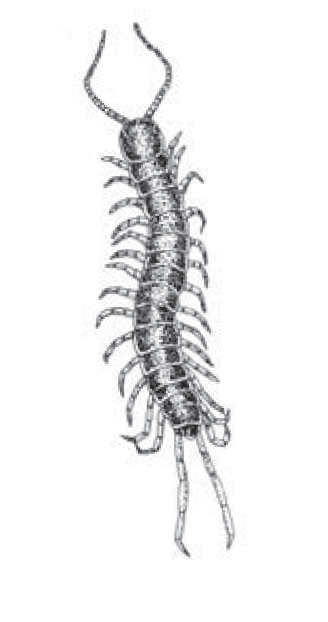 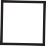 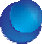 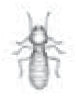 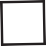 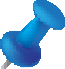 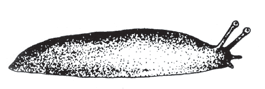 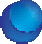 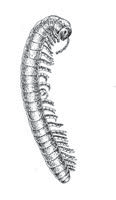 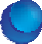 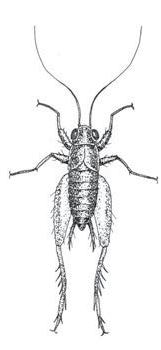 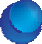 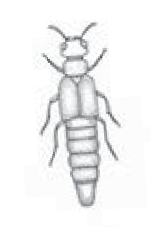 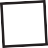 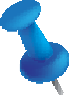 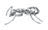 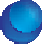 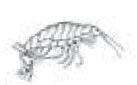 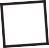 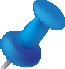 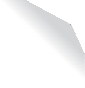 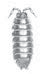 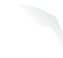 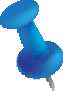 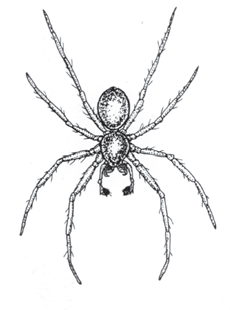 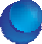 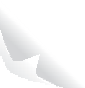 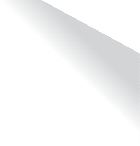 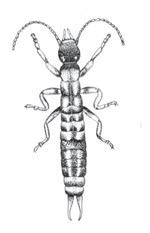 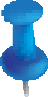 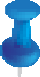 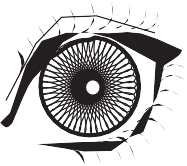 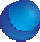 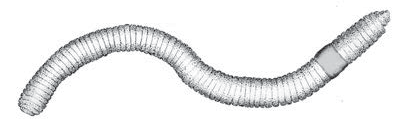 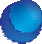 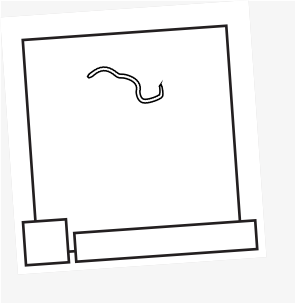 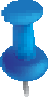 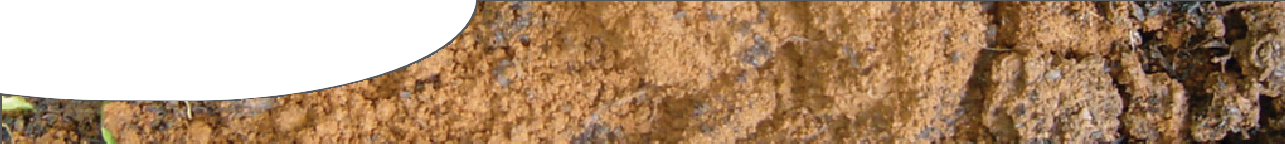 nematode unsegmented white/transparent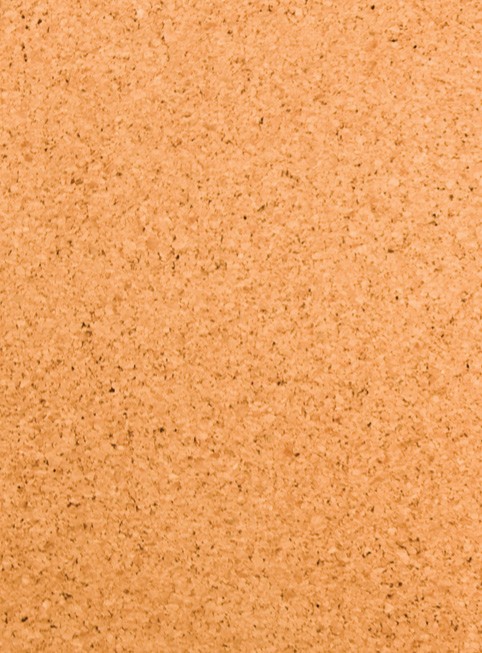 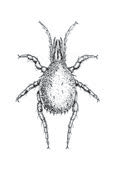 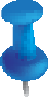 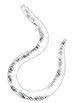 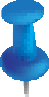 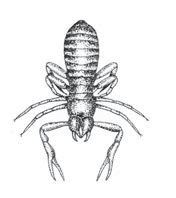 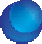 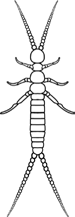 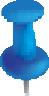 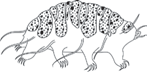 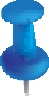 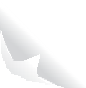 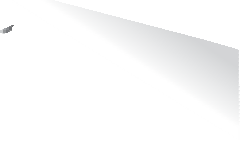 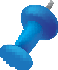 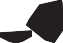 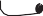 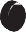 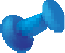 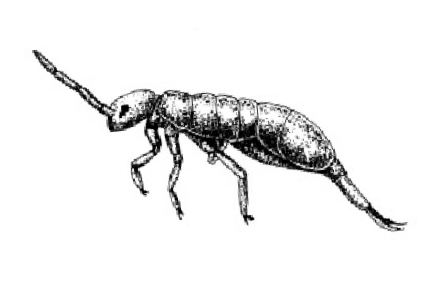 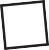 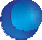 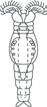 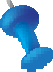 1	2-10	>10dipluran1	2-10	>10